АДМИНИСТРАЦИЯ МУНИЦИПАЛЬНОГО ОБРАЗОВАНИЯ «НОВОДУГИНСКИЙ РАЙОН» СМОЛЕНСКОЙ ОБЛАСТИПОСТАНОВЛЕНИЕот 19.08.2021 № 131В рамках исполнения Указа Президента Российской Федерации от 23.11.2020           № 733 «Об утверждении Стратегии государственной антинаркотической политики Российской Федерации на период до 2030 года», Уставом муниципального образования «Новодугинский район» Смоленской области (новая редакция)Администрация муниципального образования «Новодугинский район» Смоленской области  п о с т а н о в л я е т:1. Утвердить план мероприятий по реализации Стратегии государственной антинаркотической политики Российской Федерации до 2030 года на территории муниципального образования «Новодугинский район» Смоленской области на период до 2025 года согласно приложению.2. Настоящее постановление вступает в силу с момента подписания.3. Настоящее постановление разместить на официальном сайте Администрации муниципального образования «Новодугинский район» Смоленской области.4. Контроль за исполнением настоящего постановления возложить заместителя Главы муниципального образования «Новодугинский район» Смоленской области Л.П.Филиппову. Глава  муниципального образования «Новодугинский район»  Смоленской  области                                   В.В.СоколовПриложение План мероприятийпо реализации Стратегии государственной антинаркотической политикиРоссийской Федерации до 2030 года на территории муниципального образования «Новодугинский район» Смоленской области до 2025 годаОб утверждении  Плана мероприятий  по реализации  Стратегии  государственной антинаркотической политики Российской Федерации на территории муниципального образования «Новодугинский район» Смоленской области на период до 2025 года Отп. 1 экз. – в делоИсп. ________Ю.П. Королева2-18-67«_____»  ____________ _______Разослать:Членам антинаркотической  комиссииВизы: Л.П. Филиппова ________________«_____»  _____________________С.Н. Эминова      ________________«_____»  ______________ ______Е.Г. Ичетовкина  _______________ «_____»  ______________ ______Д.А. Романова    ________________ «_____»  ______________ ______Визы: Л.П. Филиппова ________________«_____»  _____________________С.Н. Эминова      ________________«_____»  ______________ ______Е.Г. Ичетовкина  _______________ «_____»  ______________ ______Д.А. Романова    ________________ «_____»  ______________ ______Визы: Л.П. Филиппова ________________«_____»  _____________________С.Н. Эминова      ________________«_____»  ______________ ______Е.Г. Ичетовкина  _______________ «_____»  ______________ ______Д.А. Романова    ________________ «_____»  ______________ ______№ п/пНаименование мероприятияОтветственный исполнительСрокпроведения1234Совершенствование антинаркотической деятельностиСовершенствование антинаркотической деятельностиСовершенствование антинаркотической деятельностиСовершенствование антинаркотической деятельности1.1Задачи:- совершенствование нормативно – правового регулирования антинаркотической деятельности;- обеспечение эффективной координации антинаркотической деятельности;- совершенствование системы мониторинга наркоситуацииЗадачи:- совершенствование нормативно – правового регулирования антинаркотической деятельности;- обеспечение эффективной координации антинаркотической деятельности;- совершенствование системы мониторинга наркоситуацииЗадачи:- совершенствование нормативно – правового регулирования антинаркотической деятельности;- обеспечение эффективной координации антинаркотической деятельности;- совершенствование системы мониторинга наркоситуации1.2Меры:- пресечение незаконного оборота наркотиков в местах проведения культурно-досуговых мероприятий;- совершенствование механизмов выявления незаконных посевов и очагов произрастания, дикорастущих наркосодержащих растений, фактов их незаконного культивирования, а также методов уничтожения дикорастущих наркосодержащих растений;- привлечение институтов гражданского общества, включая общественные  организацииМеры:- пресечение незаконного оборота наркотиков в местах проведения культурно-досуговых мероприятий;- совершенствование механизмов выявления незаконных посевов и очагов произрастания, дикорастущих наркосодержащих растений, фактов их незаконного культивирования, а также методов уничтожения дикорастущих наркосодержащих растений;- привлечение институтов гражданского общества, включая общественные  организацииМеры:- пресечение незаконного оборота наркотиков в местах проведения культурно-досуговых мероприятий;- совершенствование механизмов выявления незаконных посевов и очагов произрастания, дикорастущих наркосодержащих растений, фактов их незаконного культивирования, а также методов уничтожения дикорастущих наркосодержащих растений;- привлечение институтов гражданского общества, включая общественные  организации1.3Мероприятия, проводимые на территории муниципального образования «Новодугинский район» Смоленской области по совершенствованию антинаркотической деятельности:Мероприятия, проводимые на территории муниципального образования «Новодугинский район» Смоленской области по совершенствованию антинаркотической деятельности:Мероприятия, проводимые на территории муниципального образования «Новодугинский район» Смоленской области по совершенствованию антинаркотической деятельности:1.3.1Организация консультативного сопровождения  антинаркотической деятельности в муниципальном образовании «Новодугинский район» Смоленской областиантинаркотическая комиссия муниципального образования «Новодугинский район» Смоленской области (далее – антинаркотическая комиссия),МО МВД «Гагаринский» (пункт полиции по Новодугинскому району)весь период1.3.2Проведение мониторинга информационных ресурсов в сети «Интернет», используемых для пропаганды незаконного потребления и распространения наркотиковМО МВД «Гагаринский» (пункт полиции по Новодугинскому району), секретарь антинаркотической комиссии весь период1.3.3Проведение мониторинга по выявлению незаконных посевов и очагов произрастания дикорастущих наркосодержащих растений антинаркотическая комиссия,МО МВД «Гагаринский» (пункт полиции по Новодугинскому району), Главы Администраций сельских поселений муниципального образования «Новодугинский район» Смоленской области (далее – Главы Администрации сельских поселений)май - сентябрь1.3.4Проведение конкурса среди учащихся  муниципальных казенных общеобразовательных учреждений Новодугинского района на лучшую организацию антинаркотической работы в подростково-молодёжной средеОтдел по образованию Администрации муниципального образования «Новодугинский район» Смоленской области (далее – отдел по образованию), образовательные организации, антинаркотическая комиссия Сентябрь-ноябрь1.3.5Участие в семинарах-совещаниях, круглых столах по вопросам организации антинаркотической работы, межведомственного взаимодействия субъектов профилактики, совершенствования работы по профилактике вредных зависимостейчлены антинаркотической комиссии весь период1.3.6Привлечение волонтеров  к участию в реализации антинаркотической работы на территории муниципального образования «Новодугинский район» Смоленской областиантинаркотическая комиссия,  руководитель волонтерского штаба муниципального образования «Новодугинский район» Смоленской области, образовательные организациивесь период1.3.7Проведение заседаний антинаркотической комиссии муниципального образования «Новодугинский район» Смоленской области  по рассмотрению случаев отравленийантинаркотическая комиссия не реже 1 раза в квартал2.	Профилактика и раннее выявление незаконного потребления наркотиков2.	Профилактика и раннее выявление незаконного потребления наркотиков2.	Профилактика и раннее выявление незаконного потребления наркотиков2.	Профилактика и раннее выявление незаконного потребления наркотиков2.1Задачи: - формирование комплексной системы профилактической антинаркотической деятельности;- создание с учетом традиционных российских духовно-нравственных и культурных ценностей условий для формирования в обществе осознанного негативного отношения к незаконному потреблению наркотиковЗадачи: - формирование комплексной системы профилактической антинаркотической деятельности;- создание с учетом традиционных российских духовно-нравственных и культурных ценностей условий для формирования в обществе осознанного негативного отношения к незаконному потреблению наркотиковЗадачи: - формирование комплексной системы профилактической антинаркотической деятельности;- создание с учетом традиционных российских духовно-нравственных и культурных ценностей условий для формирования в обществе осознанного негативного отношения к незаконному потреблению наркотиков2.2Меры:- развитие форм и методов первичной профилактики незаконного потребления наркотиков, в том числе совершенствование  методик профилактики противоправного поведения;- включение профилактических мероприятий в планы работы муниципальных образовательных учреждений;- уделение особого внимания духовно-нравственному воспитанию в учреждениях образования и культуры, формирующему у подростков устойчивое неприятие незаконного потребления наркотиков;- организация сотрудничества со средствами массовой информации по вопросам антинаркотической пропаганды, направленного на повышение уровня осведомленности граждан, в первую очередь несовершеннолетних и их родителей (законных представителей), о рисках, связанных с незаконным потреблением наркотиков, и последствиях такого потребленияМеры:- развитие форм и методов первичной профилактики незаконного потребления наркотиков, в том числе совершенствование  методик профилактики противоправного поведения;- включение профилактических мероприятий в планы работы муниципальных образовательных учреждений;- уделение особого внимания духовно-нравственному воспитанию в учреждениях образования и культуры, формирующему у подростков устойчивое неприятие незаконного потребления наркотиков;- организация сотрудничества со средствами массовой информации по вопросам антинаркотической пропаганды, направленного на повышение уровня осведомленности граждан, в первую очередь несовершеннолетних и их родителей (законных представителей), о рисках, связанных с незаконным потреблением наркотиков, и последствиях такого потребленияМеры:- развитие форм и методов первичной профилактики незаконного потребления наркотиков, в том числе совершенствование  методик профилактики противоправного поведения;- включение профилактических мероприятий в планы работы муниципальных образовательных учреждений;- уделение особого внимания духовно-нравственному воспитанию в учреждениях образования и культуры, формирующему у подростков устойчивое неприятие незаконного потребления наркотиков;- организация сотрудничества со средствами массовой информации по вопросам антинаркотической пропаганды, направленного на повышение уровня осведомленности граждан, в первую очередь несовершеннолетних и их родителей (законных представителей), о рисках, связанных с незаконным потреблением наркотиков, и последствиях такого потребления2.3Мероприятия, проводимые на территории муниципального образования «Новодугинский район» Смоленской области по профилактике и раннему выявлению незаконного потребления наркотиковМероприятия, проводимые на территории муниципального образования «Новодугинский район» Смоленской области по профилактике и раннему выявлению незаконного потребления наркотиковМероприятия, проводимые на территории муниципального образования «Новодугинский район» Смоленской области по профилактике и раннему выявлению незаконного потребления наркотиков2.3.1Выявление несовершеннолетних, находящихся в социально опасном положении и склонных к потреблению психоактивных веществ, в том числе наркотиковОтдел по образованию, образовательные организации,  МО МВД «Гагаринский» (пункт полиции по Новодугинскому району)весь период2.3.2Проведение информационно-пропагандистских, спортивных и культурно-массовых мероприятий, посвященных Международному дню борьбы со злоупотреблением наркотическими средствами и их незаконным оборотомОтдел по  образованию, отдел по культуре и спорту Администрации муниципального образования «Новодугинский район» Смоленской области (далее - отдел по культуре и спорту), образовательные организацииИюнь (ежегодно)2.3.3Проведение информационно-пропагандистской антинаркотической профилактической работы среди обучающихся муниципальных образовательных организаций Отдел по  образованию, отдел по культуре и спорту, образовательные организациивесь период2.3.4Проведение информационно-пропагандистских, спортивных и культурно-массовых мероприятий, направленных на вовлечение детей и подростков совместно с их родителями в систематические занятия физической культурой и спортомОтдел по  образованию, отдел по культуре и спорту, образовательные организациивесь период2.3.5Максимальный охват обучающихся образовательных организаций      социально  - психологическим тестированием, направленным на раннее выявление незаконного  потребления наркотических    средств     и       психотропных веществ,      с использованием единой методикиОтдел по образованию, образовательные организациивесь период2.3.6Участие в  мероприятиях в рамках антинаркотического месячника «Молодёжь против наркотиков»Отдел по образованию, отдел по культуре и  спорту, образовательные организации октябрь-ноябрь(ежегодно)2.3.7Организация цикла печатных публикаций в местных СМИ, направленных на пропаганду антинаркотического мировоззренияАнтинаркотическая комиссия,  МО МВД «Гагаринский» (пункт полиции по Новодугинскому району), отдел по культуре и  спорту, отдел по образованиювесь периодСокращение количества преступлений и правонарушений, связанных с незаконным оборотом наркотиков Сокращение количества преступлений и правонарушений, связанных с незаконным оборотом наркотиков Сокращение количества преступлений и правонарушений, связанных с незаконным оборотом наркотиков Сокращение количества преступлений и правонарушений, связанных с незаконным оборотом наркотиков 3.1Задачи:- сокращение количества преступлений и правонарушений, связанных с незаконным оборотом наркотиков;- сокращение числа лиц, у которых диагностированы наркомания или пагубное (с негативными последствиями) потребление наркотиковЗадачи:- сокращение количества преступлений и правонарушений, связанных с незаконным оборотом наркотиков;- сокращение числа лиц, у которых диагностированы наркомания или пагубное (с негативными последствиями) потребление наркотиковЗадачи:- сокращение количества преступлений и правонарушений, связанных с незаконным оборотом наркотиков;- сокращение числа лиц, у которых диагностированы наркомания или пагубное (с негативными последствиями) потребление наркотиков3.2Меры:-совершенствование методов выявления, предупреждения и пресечения преступлений, связанных с незаконным оборотом наркотиков, совершаемых организованными группами и преступными сообществами (преступными организациями);-развитие механизмов предупреждения участия граждан в деятельности организованных групп и преступных сообществ (преступных организаций), связанной с незаконным оборотом наркотиковМеры:-совершенствование методов выявления, предупреждения и пресечения преступлений, связанных с незаконным оборотом наркотиков, совершаемых организованными группами и преступными сообществами (преступными организациями);-развитие механизмов предупреждения участия граждан в деятельности организованных групп и преступных сообществ (преступных организаций), связанной с незаконным оборотом наркотиковМеры:-совершенствование методов выявления, предупреждения и пресечения преступлений, связанных с незаконным оборотом наркотиков, совершаемых организованными группами и преступными сообществами (преступными организациями);-развитие механизмов предупреждения участия граждан в деятельности организованных групп и преступных сообществ (преступных организаций), связанной с незаконным оборотом наркотиков3.3Мероприятия, проводимые на территории муниципального образования «Новодугинский район» Смоленской области  по сокращению количества преступлений и правонарушений, связанных с незаконным оборотом наркотиковМероприятия, проводимые на территории муниципального образования «Новодугинский район» Смоленской области  по сокращению количества преступлений и правонарушений, связанных с незаконным оборотом наркотиковМероприятия, проводимые на территории муниципального образования «Новодугинский район» Смоленской области  по сокращению количества преступлений и правонарушений, связанных с незаконным оборотом наркотиков3.3.1Информирование МО МВД «Гагаринский» (пункт полиции по Новодугинскому району) о выявленных лицах, имеющих признаки возможного потребления наркотиков, либо о лицах, возможно участвующих в их распространенииОГБУЗ «Сычевская ЦРБ», Главы Администраций сельских поселенийвесь период3.3.2Выявление родителей (иных законных представителей) несовершеннолетних и иных лиц, вовлекающих их в совершение правонарушений, связанных с незаконным оборотом наркотиковОтдел по образования, образовательные организации, МО МВД «Гагаринский» (пункт полиции по Новодугинскому району), Главы Администраций сельских поселенийвесь период3.3.3Выявление лиц, находящихся в общественных местах, местах досуга или проведения массовых мероприятий в состоянии наркотического опьянения МО МВД «Гагаринский» (пункт полиции по Новодугинскому району)весь период3.3.4Проведение  мероприятий по выявлению возможных фактов незаконного культивирования наркосодержащих растений и очагов произрастания дикорастущей конопли с последующим информированием правоохранительных органовГлавы сельских Администраций МО «Новодугинский район» Смоленской области, МО МВД «Гагаринский» (пункт полиции по Новодугинскому району)апрель-октябрь3.3.5Проведение оперативно-розыскных мероприятий по выявлению, предупреждению и пресечению преступлений, связанных с незаконным оборотом наркотиков, совершаемых организованными группами и преступными сообществами (преступными организациями)МО МВД «Гагаринский» (пункт полиции по Новодугинскому району)весь период3.3.6Проведение мероприятий по устранению условий, способствующих незаконному потреблению и обороту наркотиков в образовательных организациях: - обеспечение режима доступа в здания; - организация контроля территорий, прилегающих к образовательным организациям; - принятие мер по уничтожению на зданиях рисунков и надписей (граффити), содержащих признаки рекламы и пропаганды наркотиковОтдел по образованию, образовательные организациивесь период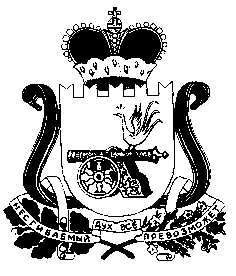 